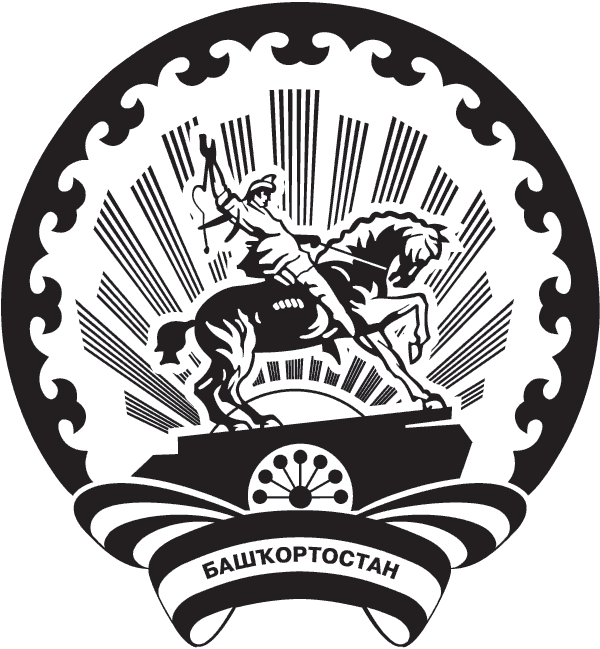 О кандидатурах для исключения из резерва составов участковых избирательных комиссийНа основании части 9 статьи 26, части 5.1 статьи 27 Федерального закона «Об основных гарантиях избирательных прав и права на участие в референдуме граждан Российской Федерации», подпункта «г» пункта 25 Порядка формирования резерва составов членов участковых избирательных комиссий и назначения нового члена участковой комиссии из резерва составов участковых комиссий, утвержденного постановлением Центральной избирательной комиссии Российской Федерации от 05.12.2012 г. № 152/1137/-6, с изменениями от 12.02.2020 года № 239/1779-7, территориальная избирательная комиссия городского округа город Салават Республики Башкортостан решила:1. Предложить для исключения из резерва составов участковых избирательных комиссий городского округа город Салават Республики Башкортостан кандидатуры согласно списку (прилагается).2. Настоящее решение разместить на странице территориальной избирательной комиссии городского округа город Салават Республики Башкортостан сайта «Вестник Центральной избирательной комиссии Республики Башкортостан».3. Направить настоящее решение и список для исключения из резерва составов участковых избирательных комиссий в Центральную избирательную комиссию Республики Башкортостан.4. Контроль за исполнением настоящего решения возложить на председателя территориальной избирательной комиссии городского округа город Салават Республики Башкортостан Тиунова Ф.В.Председатель                                                                              Ф.В. ТиуновСекретарь                                                                                    С.В. ПокалоСписок кандидатур, предложенных для исключения из резерва составов участковых избирательных комиссий городского округа город Салават Республики Башкортостан ТЕРРИТОРИАЛЬНАЯ ИЗБИРАТЕЛЬНАЯ КОМИССИЯГОРОДСКОГО ОКРУГА ГОРОД САЛАВАТРЕСПУБЛИКИ БАШКОРТОСТАНБАШҠОРТОСТАН РЕСПУБЛИҠАҺЫ САЛАУАТ ҠАЛАҺЫ ҠАЛА ОКРУГЫНЫҢ ТЕРРИТОРИАЛЬ ҺАЙЛАУ КОМИССИЯҺЫ  Р Е Ш Е Н И Е6 апреля 2021 года                                                                                          № 7/1-5 г. Салават  Р Е Ш Е Н И Е6 апреля 2021 года                                                                                          № 7/1-5 г. Салават  Р Е Ш Е Н И Е6 апреля 2021 года                                                                                          № 7/1-5 г. Салават                                       Приложениек решению территориальной избирательной комиссии городского округа город Салават                                    Республики Башкортостан                                   от 6 апреля 2021 года № 7/1-5№ п/пФамилия, имя, отчествоКем предложенНомеризбирательного участка1Тарасова ИринаНиколаевнаСобранием избирателей по месту работы5562Халимова ЛилияСагитовнаСобранием избирателей по месту работы5583Габитова СветланаФирусовнаСобранием избирателей по месту работы5624Байтимиров Ильгиз ГафуровичСобранием избирателей по месту работы5645Майорова Елена АлександровнаСобранием избирателей по месту работы5646Кораблин Сергей ВалерьевичСобранием избирателей по месту работы5887Узелкова ЛарисаАрустамовнаСобранием избирателей по месту работы5948Хисматуллина ЗульфияАхтямовнаСобранием избирателей по месту работы6059Исламгулова Дина ШарафетдиновнаСобранием избирателей по месту работы615